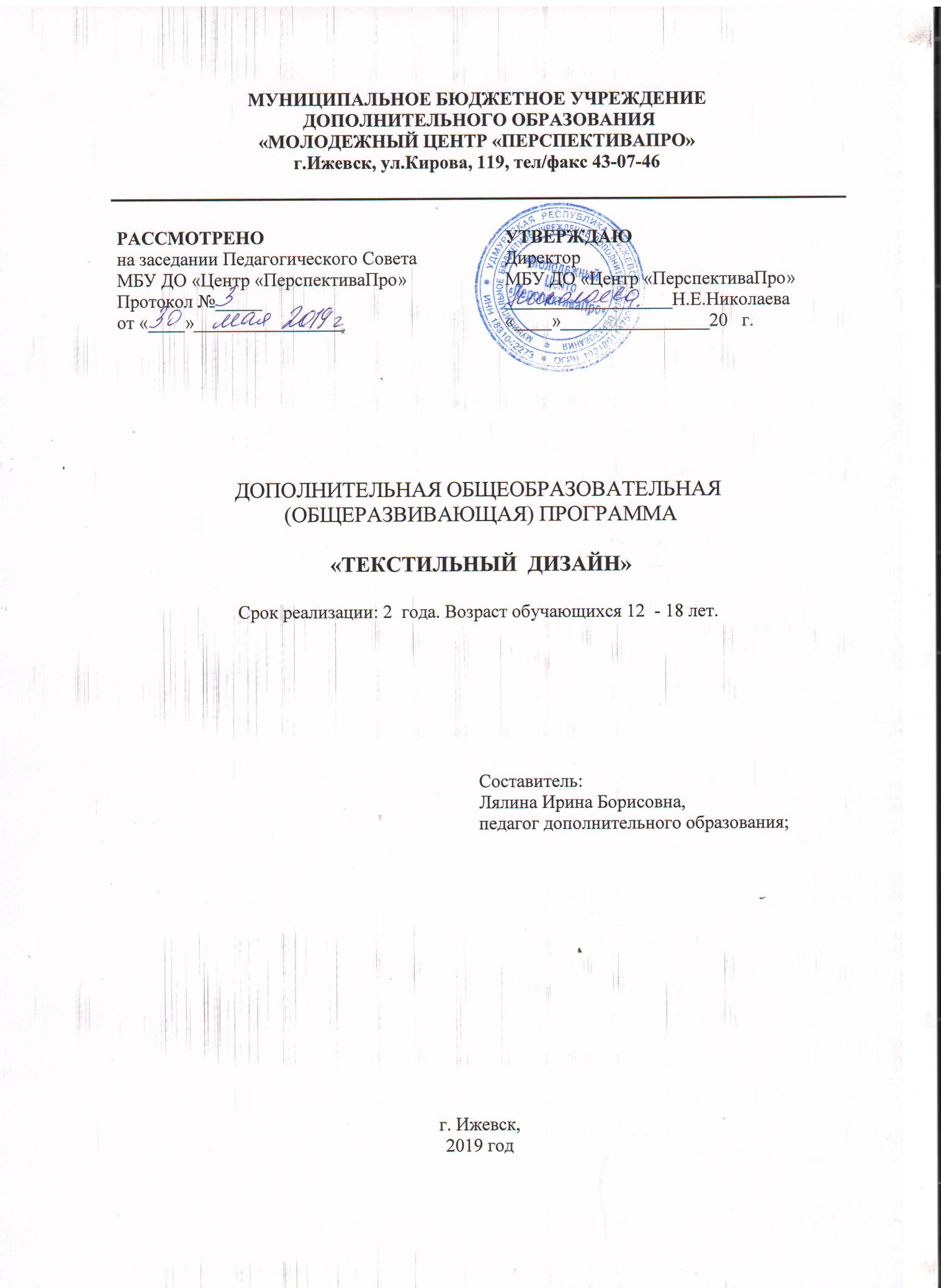 Раздел№1. «Комплекс основных характеристик программы»Пояснительная записка	Дизайн (англ. design – проектировать, конструировать) — художественное конструирование предметов; проектирование эстетического облика промышленных изделий. Текстильный дизайн способен преобразить интерьер до неузнаваемости, обеспечить эмоционально-положительное восприятие условий жизни. Сочетание дизайна и текстиля меняют облик помещения, делая его комфортным, функциональным и уютным. В область текстильного дизайна также включаются и изделия, выполненные в декоративных и утилитарных целях не только для интерьера, но и для украшения человека. Это художественно выполненная одежда, бижутерия, аксессуары и т.д. Вещи, сделанные своими руками, в последнее время становятся особенно актуальными. Эта работа требует мастерства, чувства цвета и композиции, художественного вкуса. Возможность обучения созданию дизайнерских вещей из текстиля предоставляют занятия в объединениях по интересам в сфере декоративно-прикладного творчества, в частности программа кружка «Текстильный дизайн». Программа имеет художественную направленность, объединяет несколько видов деятельности.	Войлоковаляние – создание войлока – нетканого материала, получаемого в процессе валяния из овечьей шерсти. Художественные качества войлока крайне широки, а изготовление различных декоративных и утилитарных изделий позволяет развить конструктивное и креативное мышление.	Батик – роспись по ткани красками на водной основе. Занятия батиком помогают развитию воображения, фантазии, пространственного мышления, а также формируют аккуратность.	Вышивка лентами – эффектный и быстрый способ вышивки, в котором вместо нити используются атласные ленты различной ширины; позволяет украшать бытовые предметы, развивая чувство прекрасного.	Пэчворк – лоскутная техника, которая дает возможность познакомиться с основами декоративно-прикладного искусства, приобщиться к народному творчеству, приучает к аккуратности.	Авторская кукла – часть современного декоративно-прикладного искусства, собирающая в себе многие его виды. Прежде всего, учащиеся знакомятся с пропорциями человеческого тела и его стилизацией, учатся элементарным приемам кройки и шитья одежды на человека, использованию нетрадиционных материалов в создании кукол. 	Изделия, выполненные в вышеперечисленных техниках, могут стать изюминкой в одежде человека или интерьере. Эти техники позволяют создать бесчисленное множество композиций, как по форме, так и в цветовых сочетаниях, предоставляя возможность экспериментировать.	Декоративно-прикладное искусство, работа с различными материалами – средство  гармоничного развития учащихся, который дает углубленное знание о качестве и возможностях различных материалов, способствует закреплению положительных эмоций, стимулирует желание трудиться и овладевать особенностями мастерства, приобщает к народному декоративному искусству. Полученный учащимися объем знаний и умений может стать первым шагом на пути к новой профессии.Направленность программы - художественная. Новизна, актуальность, педагогическая целесообразность	Новизна программы в том, что она, позволяет осваивать несколько смежных направлений декоративно-прикладного искусства, что предоставляет больше возможностей для творческой       самореализации учащихся. А также в том, что в ее основе лежит приобщение учащихся к инновационным формам и видам современного рукоделия, не отходя от  истоков декоративно-прикладного искусства.С точки зрения профессионалов дизайн – понятие чрезвычайно ёмкое, насчитывающее в современных словарях более десяти толкований. Наиболее практичное из них – «способность выразить свою идею какими-то материальными средствами». Более философское – «единение материального с духовным, гармония во всём».В последние годы началось возвращение популярной на Западе и забытой у нас профессии дизайнера – многоступенчатой, в смысле профессиональной подготовки, и охватывающей все области нашей жизни: промышленность, текстиль, производство одежды, графику и архитектуру.В рейтинге профессий, выбираемых выпускниками учащихся школ, профессия дизайнер занимает 3 место. Особенно она имеет большую популярность среди девушек. Это объясняется тем, что они в большей степени стремятся к красоте и гармонии уже с детства. Поэтому нужно развивать и поощрять эти стремления всеми средствами Актуальность программы заключается  в том, что она отражает общую тенденцию к возрождению популярности  рукоделия, поиску инновационных техник, внесению новых веяний и тенденций в традиционные виды декоративно-прикладного искусства. Через приобщение учащихся к инновационным видам рукоделия оказывается влияние на формирование их художественного вкуса, воспитывает терпение и аккуратность, открывает  простор для последующего   совершенствования и в других областях культуры. Неоценимо возрастает спрос на творческую личность – поставщика идей, въедливого аналитика, готового к гибким, самостоятельным, нетрадиционным решениям на самом ответственном уровне.	Текстиль — это материал, из которого можно творить совершенно разные формы. В процессе обучения учащиеся  пробуют себя в роли дизайнеров: опираясь на получаемые знания и свою фантазию, они учатся создавать удивительные, современные, оригинальные вещи.Педагогическая целесообразность (мера педагогического вмешательства, разумная достаточность, предоставление самостоятельности и возможностей для самовыражения самому учащемуся). Формирование и развитие творческих способностей, удовлетворение индивидуальных потребностей в интеллектуальном, нравственном и физическом совершенствовании, формирование культуры здорового и безопасного образа жизни. Программа  изучаемого курса заключается в том, чтобы в процессе творческой деятельности нужно воспитывать в учащихся качества необходимые в современном обществе: инициативность, умение сотрудничать, умение работать в коллективе, взаимное обучение, коммуникативность, умение логически мыслить, умение решать проблемы, умение получать и использовать информацию, умение планировать, умение учиться.Не каждая из них станет дизайнером, но каждая в состоянии научиться понимать истинную     красоту, которая преображает душу, делает ее доброй, отзывчивой, возвышенной и творческой.Адресаты программы Программа дополнительного образования «Текстильный дизайн» предлагается для учащихся в возрасте от 12-18 лет. Наполняемость группы  8-10  человек. Набор в группы осуществляется по принципу добровольности  без отбора и предъявления  к учащимся специальных знаний. Главным условием  приема остается их желание заниматься декоративно - прикладным творчеством. Группы формируются в составе учащихся разного возраста и с разным опытом прикладного творчества. Разновозрастные группы обучающихся по декоративно-прикладному творчеству имеют дополнительные преимущества. В таких группах концентрируются благоприятные условия для занятий, так как здесь царит лад, порядок и дружелюбное общение. В смешанной группе происходит взаимное обучение: более опытные и знающие охотно помогают младшим освоить какой-либо прием, способ, навык. Здесь действует активный метод помощи «из рук в руки», что способствует интересному творческому и деловому общению. Срок реализации программы – 2 года, 1 год обучения -168 часов, 2 год обучения -168 часов,  4 часа в неделю.Формы обучения - очная.  На протяжении обучения  учащиеся получают знания по основам дизайна, проектировании изделий подарочного ассортимента, подарков, сувениров, аксессуаров и предметов интерьера из текстильных материалов. Учащиеся занимаются декоративно-прикладным творчеством: в комплексе учатся шить, вышивать и отделывать изделия. В процессе  обучения  происходит интеграция с рядом учебных предметов: изобразительное искусство, черчение, история, технология,  что является средством разностороннего развития способностей учащихся. Интеграция в этой программе является не простым сложением знаний по нескольким дисциплинам, а объединяет знания, систематизирует, расширяет их и служит основой развития познавательного интереса. В основу данной программы легла программа Н.А.Ивановой «Текстильная кукла»,  Чикота О.В «Дизайн и мода».  Обучение по данной программе  создает благоприятные условия для интеллектуального и духовного воспитания личности учащегося, для его  социально-культурного и профессионального самоопределения, развития познавательной активности и творческой самореализации.   Данная образовательная программа имеет художественную  направленность и носит модифицированный характер.Цель программы: создание условий для творческой самореализации в процессе творческой деятельности текстильным дизайном.Задачи программы:Личностныеформирование общей культуры учащихся;изменение уровня социальной адаптации учащихся к изменяющимся условиям жизни;содействие  организации содержательного досуга;воспитание самоорганизации учащихся;воспитывать эмоциональную отзывчивость на явления художественной культуры;воспитывать аккуратность, прилежание в работе, трудолюбие;воспитывать чувство сопричастности к традициям различных культур, чувство особой гордости традициями, культурой своей страны, своего народа;воспитывать стремление к качеству выполняемых изделий;воспитывать чувство удовлетворения от творческого процесса и от результата труда;формировать готовность к самостоятельному гражданскому, нравственному выбору;индивидуальной творческой самореализации.Метапредметныеразвивать общий кругозор;формировать интерес к различным видам декоративной отделки и положительную мотивацию к совершенствованию в данных направлениях декоративно-прикладного искусства;обеспечить необходимые условия для личностного развития, укрепления здоровья профессионального самоопределения и творческого труда обучающихся;формировать творческое отношение к качественному осуществлению трудовой деятельности;развивать зрительное восприятие, чувства цвета, композиционной культуры;содействовать адаптации учащихся к жизни в обществе;развивать творческую деятельность учащегося;развивать способность к сотрудничеству и коммуникации;умение проявлять социальную ответственность, осознанного жизненного самоопределения и выбора профессии.Образовательные изучить основы различных техник декоративно-прикладного творчества;овладеть практическими навыками и приёмами изготовления и декорирования изделий;обучить основам дизайна;познакомить с основными законами композиции;научить пользоваться законами цветоведения;формировать художественно-образное мышление;формировать практические навыки работы в различных видах дизайна.Ожидаемые результаты по итогам программыУчащиеся знают:-правила техники безопасности при работе с инструментами-виды ручных и машинных швов-правила техники безопасности при работе со швейной машинкой-причины неполадок в работе швейной машины, связанные с иглой - пропорции-основы кроя-способы уменьшения и увеличения выкроек- названия материалов, из которых делают игрушки-основные этапы изготовления бескаркасной игрушки-приемы изготовления каркаса из проволоки-приемы крепежа частей тела-технику набивки каркасных игрушек-технологию изготовления игрушек из полимерных материалов-технологию подготовки шелковой ленты, ниток мулине к работе, их свойства, правила хранения-основные способы и приемы вышивки- историю искусства украшения ткани-основные виды росписи (понятие узелкового батика).-этапы подготовки к росписи-необходимые инструменты, материалы и безопасные приёмы труда при выполнении работ по росписи ткани- технологический  процесс изготовления лоскутного шитья и аппликации- виды техник и приемы лоскутного шитья и аппликации-особенности работы с приспособлениями и инструментами для работы с шерстью;-свойства, виды шерсти, способы раскладки и валянияУчащиеся умеют:-выполнять основные виды ручных и машинных работ-правильно пользоваться иглой и швейной машинкой -качественно выполнять машинные швы-определять пропорции;-правильно выполнять влажно-тепловую обработку ткани-составлять из ткани образцы различных цветовых гармоний-точно вырезать заготовки по намеченным линиям-правильно  набивать изделие-изготовить каркас;- правильно соединять части тела при помощи крепежа-разработать эскиз игрушки-работать по замыслу-разработать эскиз игрушки-самостоятельно изготовить выкройку к задуманной игрушке-работать с искусственным мехом-изготовить и оформить куклу- подбирать рисунок и переводить его на ткань -подбирать и подготавливать материалы к вышивке -выполнять основные швы и элементы вышивки шелковыми лентами, гладью, крестом, бисером - выполнять вышивку с использованием изученных швов на ткани и готовом изделии - подготавливать ткань к росписи-выполнять основные техники росписи по ткани-влажно – тепловую обработку ткани.-выполнять различные виды  аппликации, лоскутных сборок вручную и при помощи швейной машины;-выполнять различные виды стежек вручную и на швейной машине;-валять шерсть мокрым способом-подбирать шерсть для изделияУчащиеся владеют навыками: -работы с различными видами материалов; - выполнения основных этапов изготовления текстильной игрушки ;-осуществлять поиск необходимой информации в области дизайна и моделирования;            -пользоваться различными инструментами;-пользоваться схематическим описанием рисунка;-изготавливать сувенирные изделия;-работать  по рисунку;-в процессе работы ориентироваться на качество изделий;-выполнять декорирование с использованием современных материалов;Учебно-тематический план1 год обучения, 168часовОжидаемые результаты 1 года обученияУчащиеся знают -правила техники безопасности при работе с инструментами;-причины неполадок в работе швейной машины;-историю развития текстиля и каждой изученной технике; -основные приемы и техники работы с текстилем; -технологии войлоковаляния, батика, пэчворка, вышивки лентами;-технологию создания художественной куклы;Учащиеся умеют:-выполнять основные виды ручных и машинных работ;- качественно выполнять машинные швы;- чистить, смазать швейную машину, заменить иглу;- изготовлять шаблоны;- точно вырезать заготовки по намеченным линиям;-правильно набивать изделие;-качественно  изготовить бескаркасную игрушку;-определять лицевую, изнаночную стороны, нить основы и утка;-уметь правильно раскроить материал, используя выкройки и шаблоны;-работать индивидуально с методическими картами;-осуществлять поиск необходимой информации в области обработки ткани и материалов (фетр, мех, кожа и др).Учебно-тематический план2 год обучения, 168 часов.Ожидаемые результаты 2 года обученияУчащиеся знают:- уметь выполнять несложные изделия в изучаемых видах рукоделия(цветы из ткани, бисера, фоамирана); - технологию изготовления бескаркасных игрушек;- приемы изготовления каркаса из проволоки;-технологию изготовления каркасной  и бескаркасной куклы-название и свойства материалов, 
- способы достижения характерной выразительности куклы;
- специфику художественного оформления кукол;
- свойства материалов;
- оборудование и технологию обработки материалов;
- различные приемы и техники изготовления кукол.Учащиеся умеют:- применять различные способы лепки; - изготовить каркас;- правильно набить каркасную и бескаркасную игрушку;- уметь сшить бескаркасную и каркасную куклу.- применять теоретические знания в творческой работе с конкретным материалом;
- разрабатывать несложные тематические модели (от идеи до замысла) и самостоятельно их реализовывать (индивидуально и коллективно);
- подбирать и обосновывать наиболее рациональные технологические приемы в изготовлении кукол;
- выполнять основные технологические операции по обработке материала;
- соблюдать традиции при выполнении различных видов кукол;
- последовательно вести работу от эскиза до готового изделия;- владеть композиционными и колористическими приемами.Содержание программыПрограмма 1-го года обученияСодержание программыПрограмма 2-го года обученияРаздел №2 «Комплекс организационно-педагогических условий»Календарный учебный график объединения «Текстильный дизайн» приложение № 3.Условия реализации программы	 Материально-техническое обеспечение программы	 Организационные условия, позволяющие реализовать содержание учебного курса, предполагают наличие специального учебного кабинета–мастерской. Из дидактического обеспечения необходимо наличие швейного оборудования и принадлежностей. Наименование объектов и средств материально-технического обеспечения.Занятия проводятся в кабинете, оборудованном индивидуальными столами для работы, шкафами для хранения изделий и материалов, классной доской, электрическими швейными машинами, оверлоком, гладильными досками с утюгами, В кабинете имеются необходимые инструменты и приспособления для практических работ: ножницы, иглы, булавки, линейки, портновский мел, сантиметровая лента, шило, крючки, спицы, иглы для ручного и машинного шитья, клеевой пистолет, клей)Учащиеся могут воспользоваться дополнительной литературой по разным видам рукоделия. На занятиях используются наглядные пособия. Перед выполнением практических работ проводится инструктаж по  технике безопасности, а в дальнейшем постоянно напоминается о безопасных приемах работы.Кадровое обеспечение: Программу реализует педагог дополнительного образования Лялина Ирина Борисовна, образование средне-специальное, 26.06.2017-26.10.2017 года прошла  профессиональную  переподготовку в АОУ ДПО УР ИРО по специальности «Педагог профессионального образования», в июне месяце 2019 года аттестована на высшую квалификационную категорию.Материалы и инструменты:Для валяния: шерсть непряденая разных цветов, пленка для упаковки хрупких изделий с воздушными пузырьками, мыло детское, иголки для валяния.Для текстильных кукол, игрушек  и печворка: ткани различного качества, мех, кожа, фетр, синтепон, иголки, нитки, картон, для построения выкроек, готовые выкройки игрушек, кукол, швейные машины.Для батика: краски для батика(6 цветов), ткань, кисти.Для вышивки: ленты атласные разных оттенков и ширины, нитки мулине, ткань крупного переплетения, иголки с большим ушком, бисер.Для кукол: ткань, полимерный пластик, синтепон, краска акриловая для тонирования и росписи кукол, кисти иголки, нитки, материалы для декорированияФормы подведения итогов реализации программы. Результативность освоения учащимися данной программы определяется с помощью использования разнообразных способов проверки.           Промежуточная аттестация осуществляется в ходе совместной оценочной деятельности педагога и учащихся, т. е. является внутренней оценкой. Промежуточные итоги подводятся один раз в полугодие, и итоги заносятся в таблицу (приложение 1).       Педагог определяет 3 уровня усвоения программы обучающимися:       Низкий: Работает только под руководством педагога. Не умеет и не желает экспериментировать с различными тканями для создания художественного образа. Выполняет работу так, как указывает педагог, не проявляет самостоятельности и инициативы. С вопросами к педагогу не обращается, нуждается в поддержке и стимуляции деятельности. Работ выполнено мало, выполнены по образцу, работы не аккуратные. Средний: Работает чаще всего после подсказок педагога. Экспериментирует с материалами в основном по предложению педагога. Имеют место отдельные элементы эмоциональной выразительности. Замысел основан на наблюдениях, но не отличается оригинальностью и самостоятельностью, в процессе работы может меняться. По просьбе педагога дополняет свою работу деталями. Обращается к педагогу за помощью. Есть не законченные работы, швы достаточно аккуратные, соблюдены правила наполнения и соединения деталей.Высокий: По собственной инициативе в соответствии с замыслом использует различные материалы. Экспериментирует для создания художественного образа. Яркая эмоциональная выразительность. Искренность, правдивость, непосредственность переживаний в своих работах проявляет самостоятельность в выборе замысла. Содержание работ разнообразно. Задания выполняет самостоятельно, в случае необходимости обращается с вопросами. Выполнены все предложенные работы, швы аккуратные, соблюдены правила наполнения и соединения деталей. Основными критериями оценки работ являются: внешний вид изделия; соблюдение технологии изготовления и декорирования; самостоятельные творческие изыскания; самостоятельность в выполнении работы; продуктивность (выполнение работы в установленный срок); качество выполненной работы; культура поведения и соблюдения техники безопасности при выполнении работ.      Итоговая аттестация  осуществляется в выполнении творческого проекта.  Творческий проект выполняется как заключительная самостоятельная работа с целью: - систематизации, закрепления и углубления полученных теоретических и практических знаний, умений; - формирования умений применять теоретические знания, использовать справочную литературу;      -применения полученных знаний и умений при решении и выполнении практических заданий, связанных с будущей профессиональной деятельностью; - развития самостоятельности, творческой инициативы и организованности. Творческий проект является самостоятельной работой учащегося, в которой он показывает умение использовать на практике полученные теоретические знания, поэтому успешному выполнению творческого проекта способствует хорошее усвоение теоретических положений данного курса и по сопутствующим предметам.    Методические материалы  За основу реализации программы взят личностно-ориентированный подход, в центре внимания которого стоит личность обучающегося, стремящаяся к реализации своих творческих возможностей и удовлетворению своих познавательных запросов. Принципы организации образовательного процесса нацелены на поиск новых творческих ориентиров и предусматривают: - самостоятельность учащихся; - развивающий характер обучения; - интеграцию и вариативность в применении различных областей знаний. Дополнительная образовательная программа опирается на следующие педагогические принципы:  - принцип доступности обучения — учет возрастных и индивидуальных особенностей; - принцип поэтапного углубления знаний — усложнение учебного материала от простого к сложному при условии выполнения обучающимся предыдущих заданий; - принцип комплексного развития — взаимосвязь и взаимопроникновение разделов программы; - принцип совместного творческого поиска в педагогической деятельности; - принцип личностной оценки каждого обучающегося без сравнения с другими учащимися, помогающий им почувствовать свою неповторимость и значимость для группы. - принцип прочности достигается путем многократного повторения умений и навыков, закрепления их в самостоятельных проектах; - принцип увлекательности и творчества реализуется через определение и развитие творческих способностей; - принцип гуманизации осуществляется через утверждение общечеловеческих ценностей, принципов морали, формирование позитивного поведения, интереса, уважения и любви к истории и культуре Отечества и других народов и государств; - принцип сознательности и активности предполагает формирование и развитие в ходе обучения осознанного отношения к деятельности и ее результатам, активное участие в реализации проектов. Основные формы организации образовательного процесса: - Групповая. Ориентирует учащихся на создание «творческих пар», которые выполняют более сложные работы. Групповая форма позволяет ощутить помощь со стороны друг друга, учитывает возможности каждого, ориентирована на скорость и качество работы. - Фронтальная. Предполагает подачу учебного материала всему коллективу обучающихся через беседу или лекцию. Фронтальная форма способна создать коллектив единомышленников, способных воспринимать информацию и работать творчески вместе - Индивидуальная. Предполагает самостоятельную работу обучающимся, оказание помощи и консультации каждому из них со стороны педагога. Это позволяет, не уменьшая активности обучающегося, содействовать выработке стремления и навыков самостоятельного творчества по принципу «не подражай, а твори». Индивидуальная форма формирует и оттачивает личностные качества учащегося, а именно: трудолюбие, усидчивость, аккуратность, точность и четкость исполнения. Данная организационная форма позволяет готовить учащихся к участию в выставках и конкурсах.Формы организации учебного занятия:- комбинированные занятия (сочетает в себе объяснение и практическое упражнение)- практическая работа (изготовление текстильных изделий, предметов интерьера, украшений и.т.д)- мастер- класс (одновременное объяснение технологии и показ ее на примере)- сувенирная творческая мастерская.Методы обучения:    -  репродуктивный (воспроизводящий)- иллюстративный (объяснение сопровождается демонстрацией наглядного  материала)- проблемный (педагог ставит  проблему и вместе с детьми ищет  пути ее решения)- эвристический (проблемы ставятся детьми, ими и предлагаются способы  ее решения)Данные методы конкретизируются по трем группам:- словесные - устное изложение, рассказ, объяснение, лекция- наглядные - показ технических приемов демонстрация наглядных пособий и образцов изделий- практические – упражнения по выполнению приемов работы, комплексные работы, самостоятельные работы.Методика проведения занятий с учащимися строится на тематическом разнообразии. Теоретический материал предлагается параллельно с практикой, что позволяет   мастерицам не утратить интерес к своей работе, избежать непродуктивных занятий, культивировать вкус к самому процессу постижения мастерства.   Мастерство рукоделия развивается индивидуально на репродуктивном, репродуктивно-творческом и творческом уровнях. Все три уровня одинаково важны в образовательном процессе. Образовательный процесс предусматривает последовательное освоение данных уровней помощь в раскрытии и развитии творческих способностей учащихся.Формы организации учебного занятия:В целом учебное занятие любого типа можно представить в виде  последовательности следующих этапов: организационного, проверочного,  подготовительного, основного, контрольного, рефлексивного (самоанализ),  итогового, информационного. Каждый этап отличается от другого сменой вида деятельности, содержанием и конкретной задачей. Наличие изложенных этапов в структуре каждого конкретного занятия, их комбинация определяются  педагогической целью и типом занятия.1этап - организационный.Задача: подготовка обучающихся к работе на занятии. Содержание этапа: организация начала занятия, создание психологического настроя на учебную деятельность и активизация внимания.  II этan - проверочный. Задача: установление правильности и осознанности выполнения домашнего задания (если было), выявление пробелов и их коррекция.Содержание этапа: проверка домашнего задания (творческого, практического) проверка усвоения знаний предыдущего занятия.III этап -   подготовительный   (подготовка   к   восприятию   нового содержания).Задача: мотивация и принятие обучающимися цели учебно-познавательной деятельности.    Содержание этапа: сообщение темы, цели учебного занятия и мотивация учебной деятельности. IV этап  -  основной.   В   качестве  основного   этапа   могут  выступать следующие:1   Усвоение новых знаний и способов действия.  Задача: обеспечение восприятия, осмысления и первичного запоминания связей и отношений в объекте изучения. Целесообразно при усвоении новых знаний использовать задания и вопросы, которые активизируют познавательную деятельность обучающихся.2. Первичная   проверка   понимания.    Задача:    установление    правильности    и осознанности   усвоения   нового   учебного   материала,   выявление   неверных представлений,  их  коррекция.   Применяют  пробные  практические задания, которые    сочетаются     с    объяснением    соответствующих     правил    или обоснованием.3   Закрепление    знаний    и    способов    действий.     Применяют    тренировочныеупражнения, задания, выполняемые обучающимися самостоятельно.4. Обобщение и систематизация знаний. - Задача: формирование целостного представления знаний по теме. Распространенными способами работы являются беседа и практические задания.V этап – контрольный.  Задача: выявление качества и уровня овладения знаниями, их коррекция.Используются тестовые задания, виды устного и письменного опроса, вопросы и задания различного уровня сложности (репродуктивного, творческого, поисково-исследовательского).VI        этап - итоговый.Задача: дать анализ и оценку успешности достижения цели и наметить перспективу последующей работы.Содержание этапа: педагог сообщает ответы на следующие вопросы: как работали учащиеся на занятии, что нового узнали, какими умениями и навыками овладели.VII        этап - рефлексивный.Задача: мобилизация обучающихся на самооценку. Может оцениваться работоспособность, психологическое состояние, результативность работы, содержание и полезность учебной работы.VIII этап: информационный. Информация о домашнем задании (если необходимо), инструктаж по его выполнению, определение перспективы следующих занятий.Задача: обеспечение понимания цели, содержания и способов выполнения домашнего задания, логики дальнейших занятий. Перечень дидактического материала.  - разработки занятий, мастер- классов-  эскизы, рисунки в соответствии с содержанием тематики занятий -  схемы  для вышивки, аппликации, лоскутного шитья  в соответствии с содержанием тематики занятий-  книги и учебники по декоративно-прикладному искусству- журналыСписок литературы  1. Игнатьев Р.В. Программа «Детская студия дизайна». - В кн.: Занятия в школе дизайна. 5-9 классы / авт.- сост. Е.Г. Вершинникова, Р.В. Игнатьев.- Изд. 2-е.- Волгоград: Учитель, 2011, с. 96-113.2. А.Т.Труханова   Технология женской легкой одежды. Москва. «Легкая индустрия»3.  Л. Деньченко  Вышивка ленточками.  Москва.  «Эксмо».4.  К. Митителло  Аппликация. Техника и искусство. Москва. «Эксмо».5. Дайн Мария и Галина. Русская тряпичная кукла. Издательство «Культура и традиции».    Москва. 6. Е.А.Гурбина. Занятия по прикладному искусству. Издательство. «Учитель»Волгоград.      7. Подборка журналов по рукоделию.Интернет- ресурсы.Материалы «Википедии» - формулирование основных понятий программы по разделам курса.Список литературы для учащихсяГенсидская Н.    История одной куклы, 2008.г.Давыдов.С.  Батик. Техника. Приемы.  АСТ –Пресс книга, 2004г.Нойшоту К.        Куклы своими руками, 2001.г.Интернет- ресурсы.5.         Занимательный пэчворк или всё о лоскутном шитье. URL: http://nacrestike.ru/publ/interesnoe/pehchvork_loskutnoe_shite/10-1-0-722 6.         Текстильные игрушки «Тильда». URL: http://www.tilda-mania.ru/ 7.          Выкройки тильда-кукол URL: http://tildamaster.ru/ 8.          Лепка из полимерной глины. URL:http://charmelle.pro/ 9.          Рукоделие. URL: http://stranamasterov.ru/                                                              Приложение 1Уровень усвоения образовательной программы«Текстильный дизайн»Группа____________________________________Дата контроля______________________________ В – Высокий уровень (80%-100%); С – Средний уровень (60%-80%);  Н – Низкий уровень(40%-60%).Приложение 2Оценочный материал промежуточной аттестации 1года обучения 1 полугодие:Разделы: ВышивкаЗадание тест 1. Назвать  виды вышивок.ОтветСчетный крест — лидер жанраВышивка лентами — новое из забытого старогоГладь — живопись ниткамиАссизи родом из ИталииРишелье, но не кардиналРоскошная вышивка бисеромВышивка по-бразильскиЦарское золотое шитьеДоступная сутажная вышивкаХандаргер — родом с севераАлмазная вышивка — узор без иглы Назвать основные виды швов и узелков при вышивании лентами.Ответ : Стежок «Полупетельки,  с прикрепкой»,  стежок «петельки по кругу, стежок «перекрученная петелька ,стежок «петелька с глазком» стежок «полупетельки с прикрепками зигзагом», тамбурный шов, стебельчатый шов.. Обвитый прямой стежок, наметка зигзагом, стежок «французский узелок», колониальный узел, шов «прямой стежок с прикрепками» , шов «сетка». Оценочный материал промежуточной аттестации 2года обучения 1 полугодие:Раздел: Изготовление цветов.Задание тест Назвать базовые листочки канзаши. Ответ: Круглые лепестки канзаши, острые и с завитком, являются основополагающими элементами всей системы создания классической техники. Практическое задание: Сборка цветка канзаши из круглых лепестков.Приложение 3Календарный учебный график (2 года реализации ОП)*-Начало учебных занятий  у групп 1 года обучения начинается с даты указанной в приказе  по учреждению о начале учебного года . У- учебные занятияПА- промежуточная аттестация ( время проведения может  быть выбрано в период с19 01 по 25.01, в зависимости  от содержания программы )АИ- аттестация итоговая (период  итоговой аттестации, может быть выбран в период с 25. 05 по 11.06)К-комплектование группС-самостоятельная работа ребенка в летний период по рекомендациям педагога Р- резервное время П - практическая деятельность№п.пНаименование раздела, темаВсего часовтеорияпрактикаФорма аттестации, контроля1Вводное занятие22-Беседа, памятки по ТБ2Дизайн. Виды дизайна22-Беседа. Индивидуальная форма деятельности. 3Основные виды ручных и машинных работ615Беседа. 3.1Материалы, приспособления, инструменты, ТБ11-Беседа.3.2Ручные стежки и машинные строчки55Знания видов стежков и машинных строчек материалы, инструменты, правила работы с ними.4Виды отделки 671156Беседа.4.1Материалы инструменты11-Беседа.4.2Отделка: Вышивка 20218Знания видов объемных стежков, приемы вышивки , материалы, инструменты ,правила работы с ними , смешанная техника вышивки. Технологические приемы вышивки.4.3Аппликация12210Знания, умения и навыки, полученные при изучении темы Правила раскроя, соединения и сборки. 4.4Лоскутное шитье14212Знания, умения и навыки, полученные при изучении темы. Правила раскроя, соединения и сборки.4.5Войлоковаляние12210Знания, умения и навыки, полученные при изучении темы4.6Роспись по ткани826Знания, умения и навыки, полученные при изучении темы5Технология изготовления текстильной игрушки851075Беседа.5.1Технология изготовления тряпичной куклы закрутки826Знания, умения и навыки, полученные при изучении темы5.2Технология  изготовления игрушек из фетра12210Знания, умения и навыки, полученные при изучении темы. Правила раскроя, соединения и сборки.5.3Техника и приёмы изготовления бескаркасной игрушки38434Знания, умения и навыки, полученные при изучении темы. Правила раскроя, соединения и сборки.5.4 Технология изготовления мягкой игрушки27225Знания, умения и навыки, полученные при изучении темы. Правила раскроя, соединения и сборки.6Организация выставок211Экскурсии227Итоговое занятие22-итого16829139№п.пНаименование раздела, темаВсего часовтеорияпрактикаФорма аттестации, контроля1Вводное занятие22-Беседа, памятки по ТБ2Изготовление цветов38533Беседа, памятки по ТБ2.1Материалы, приспособления, инструменты,ТБ22-2.2Цветы из бисера12111Знания видов бисера, проволоки, свойства техника плетения, понятиекомпозиция2.3Цветы из желатиненной ткани, вуали, лент. Краткая история возникновения. Канзаши история возникновения, техники выполнения лепестков. Цветы из фоамирана.24222Знание видов  материала из которых выполняются цветы, материалы, инструменты.  Выполнение различными видами и формами цветов «канзаши» 3Технология изготовления текстильной  игрушки70466Беседа, памятки по ТБ3.1Техника и приёмы изготовления бескаркасной игрушки «текстильный трикотаж»30228Подбор тканей, работа по образцу. Крой, шитье, наполнение, роспись. Декорирование.3.2Техника и приёмы изготовления каркасной игрушки «текстильный трикотаж»40238Подбор тканей, работа по образцу. Крой, шитье, наполнение, роспись. Декорирование.4 Технология изготовления каркасных игрушек 52646Подбор тканей, работа по образцу. Крой, шитье, наполнение, роспись. Декорирование.4.1Приемы изготовления игрушек из полимерных материалов»52646Подбор тканей, работа по образцу. Крой, шитье, наполнение, роспись. Декорирование.5Экскурсии226Организация выставок2-27Итоговое занятие22итого16819149№П.п.Наименование раздела, темытеорияпрактика1.Вводное занятие.Цель и содержание курса «Текстильный дизайн». Инструктаж по технике безопасности. Знакомство с детьми.Беседа2 Дизайн. Виды дизайна.Основные понятия дизайна. Объекты и предметы дизайна.Просмотр журналов, видеороликов. Основные понятия дизайна.Объекты и предмеры дизайна.Дизайн интерьера.Профессия дизайнера - модельера3Основные виды ручных и машинных работ Краткая характеристика, разновидность, применение. Беседа3.1Материалы, приспособления, инструменты, ТБ.Основные свойства и применение тканей. Определение лицевой и изнаночной стороны. Виды переплетений. Виды ручных работ. Терминология и правила выполнения.  Терминология ручных работ. Правила выполнения ручных работ. Правила безопасности труда при выполнение ручных работ. Швейная машина и машинные работы .Устройство швейной машины. Правила начала и окончания работы на швейной машине. Терминология машинных работ.Определение вида ткани из предложенных образцов.Швейная машина.Правила техники безопасности, заправка нити, правила эксплуатации.Заправка верхней и нижней нити. 3.2Ручные стежки и машинные строчкиВиды ручных стежков, технические условия на выполнение ручных стежков.Выполнение образцов основных ручных и машинных швов.Изготовление шаблонов.Выкраивание деталей по выкройкам. Стачивание деталей. Влажно-тепловая обработка. 4Виды отделки одеждыБеседаБеседа4.1Материалы и инструменты.Принадлежности для шитья, возможности тканей, виды одежды.4.2 Отделка: Вышивка.Виды вышивки (крест, гладь). Трехмерная вышивка. Вышивка    лентами.Выполнение вышивальных швов «французский узел», «колониальный узел», «стебельчатый шов» , вышивка бисером, вышивка крестом. История вышивки лентами. Основные приемы вышивки лентами.4.3 Аппликация.Основные техники соединения лоскутков с основной тканью. Выполнение работ в различных техниках4.4Лоскутное шитье.История техники пэчворк. Виды узоров в технике пэчворк, основные приемы соединения лоскутков. Композиция и цвет.Подбор узора, тканей, раскрой, сшивание и оформление изделий.4.5Войлоковаляние.История войлоковаляния. Технология валяния: мокрое валяние, бесшовное валяние объемных изделий, нуно-фелтинг, войлочные шарики, сухое валяние.Изготовление панно на свободную тему по предложенным эскизам или собственному замыслу. Оформление работ. Технология цельно валяного (бесшовного) изделия. Цветовая гармония. Сухое валяние. Изготовление мелких сувенирных игрушек.4.6 Роспись по ткани.История росписи по ткани, виды и техники. Технология узелкового батика. Цветовая гармония.Основные приемы завязывания узелков. Окрашивание. Сушка. Закрепление батика. Изготовления набора салфеток. 5Технология изготовления текстильной игрушки Беседа о строении лица человека и мордочки животного, рассмотрение простых приемов изображения лица и мимики персонажа. Куклы «тильды» простые. Рассказ истории появления куклы «Тильда», «Тряпиенса» «Снежка,и.т.д Демонстрация работ педагога. Куклы «примитивы». Рассказ о появлении «чердачной куклы» демонстрация работ педагога. «Кофейные» игрушки. Рассказ о появлении кофейных кукол, рассказ об особенностях обращения с кофейными куклами. Обсуждение стиля в оформлении и используемых материалов.5.1Технология изготовления тряпичной куклы закрутки.Материалы и инструменты Рассказ о быте и семейных традициях русского народа. Демонстрация традиционных кукол. Технологический процесс выполнения кукол.5.2Игрушка из фетраКраткая история возникновения фетра. Основные виды швов соединения фетра.Работа  с выкройками, шаблонами. Раскрой изделий, соединение            деталей, художественное оформление изделий5.3Техника и приёмы изготовления бескаркасной игрушки.Основные техники изготовления игрушек. Правила набивки тела, головы, ладошекРабота с красками. Изготовление выкроек для плоскостных кукол, роспись лица примитивной куклы, мордочки. Изготовление игрушек в стиле «тильда». оформление и декор куклы.Шитье и крой игрушек, тонировка кофейным раствором, сушка. Работа с шаблонами, выкройками, тканями. Изготовление головы, туловища, ушей, ладошек, соединение деталей5.4Технология изготовления мягкой игрушки.Инструменты, материалы. Требования к выполнению игрушки из меха. Особенности раскроя.Работа с шаблонами, раскрой, соединение деталей, набивка, художественное оформление.6Экскурсии7Подготовка работ к выставке.Художественное оформление.8Итоговое занятиеПодведение итогов работы объединения. Награждение наиболее активных воспитанников объединения.№п.пНаименование раздела, тематеорияпрактика1Вводное занятие.   Инструктаж, правила организации рабочего места.Беседа по теме. Подготовка к работе. Инструменты и материалы.2Изготовление цветов. История возникновения.  Беседа о свойствах различных тканей. Подготовка к работе. 2.1 Материалы, приспособления, инструменты.Требования к материалам, ТБ при работе с инструментами, оборудованием. Знакомство со специальными инструментами, вспомогательными и дополнительными материалами.Изготовление выкроек.2.2Цветы из бисераКраткая история возникновения бисера. Техники плетения.Выполнение отдельных элементов цветов. Сборка изделий.  Составление  композиций букетов по временам года.   Изготовление  и оформление декоративного панно из бисерных цветов.2.3Цветы из желатинной ткани, вуали, лент. Материал для изготовления цветов. Свойства.Краткая характеристика тканей, используемых для изготовления цветов, структура тканей, аппретура, хранение тканей, полезные советы. Краткая история возникновения. Канзаши история возникновения, техники выполнения лепестков. Цветы из фоамирана.Выполнение цветочных композиций в различных техниках.3Технология изготовления текстильной  игрушки.История возникновения текстильной куклы в мировом культуре. История возникновения текстильных кукол-примитивов.  Стилистическое        разнообразие современной текстильной  интерьерной  куклы. Роль современной текстильной куклы в интерьере.       Ознакомление с темой.3.1Техника и приёмы изготовления бескаркасной игрушки «текстильный трикотаж»Приемы изготовления игрушкиПодбор материала, выполнение эскиза, изготовление шаблонов, выкройка деталей, соединение деталей, набивка3.2Техника и приёмы изготовления каркасной игрушки «текстильный трикотаж».Приемы изготовления игрушки.Шарнирные и каркасные технологии в изготовлении кукол. Знакомство с проволочными каркасами в изготовлении кукол.  Приемы изготовления каркаса из проволоки.  Пропорции тела, соединение деталей.  Техника набивки тела, головы, рук, ног.  Приемы крепежа частей тела.  Художественное оформление. 4Технология изготовления каркасных игрушек БеседаОзнакомление с темой.4.1 Приемы изготовления изделий из полимерных материаловИстория и значение куклы в мировой истории. Основы лепки из пластика. Приемы изготовления изделий из полимерных материалов. Пропорции тела.                                Техника изготовления  тела, головы, рук, ног.   Использование каркаса                                Подбор материала по теме. Выполнение эскиза,  работа  с   полимерным материалом, пошив   одежды. Художественное оформление.5Творческая мастерская.  Подбор материала. Эскиз изделий.Самостоятельное выполнение работ. Выполнение  работ по своим эскизам. Изготовление авторской работы5Организация выставок.Художественное оформление.6Итоговое занятие.Подведение итогов работы объединения. № п/пФамилия, имя воспитанника      Уровень (В, С, Н)МЕСЯЦСентябрьСентябрьСентябрьСентябрьсентябрь-октябрьОктябрьОктябрьОктябрьОктябрьоктябрь-ноябрьНоябрьНоябрьНоябрьноябрь-декабрьДекабрьДекабрьДекабрьДекабрь01-08.01праздничные дниЯнварьЯнварьЯнварьянварь-февральФевральФевральФевральфевраль- март№недели12345678910111213141516171801-08.01праздничные дни19202122232425261 годобуч*4444444444444444401-08.01праздничные дни44444444Вид деятельностиК/УУУУУУУУУУУУУУУУУУ01-08.01праздничные дниПАПАУУУУУУ2 годобуч44444444444444444401-08.01праздничные дни44444444Вид деятельностиУУУУУУУУУУУУУУУУУУ01-08.01праздничные дниПАПАУУУУУУМЕСЯЦМартМартМартМарт-апрельАпрельАпрельАпрельАпрельапрель-майМайМайМайМай -июньапрель-майИюнь/ июльИюнь/ июльИюнь/ июльИюнь/ июльВСЕГОЧасов по ДООП№недели27282930313233343536373839404142431 годОбуч44444444444444444168 часовВид деятельностиУУУУУУУУуУУУАИУУУУ2  годобуч4444444444444444168 часовВид деятельностиУУУУУУУУУУУУАИУУУС